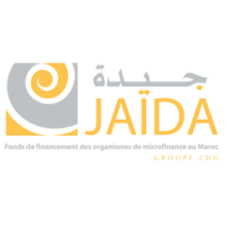 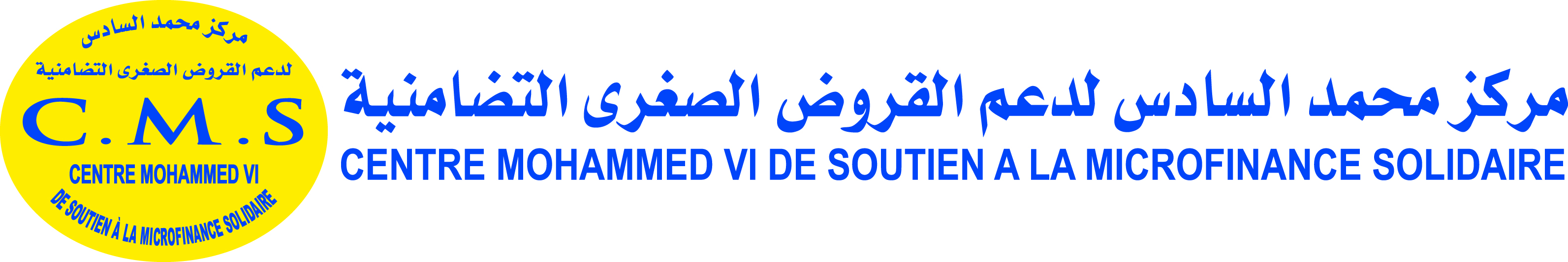 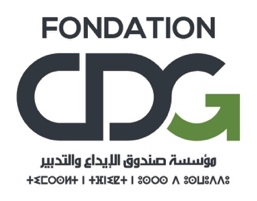 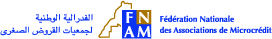 استمارة الترشيحملحقاتملحق 1 الموارد البشرية والتنظيمملحق 2 المواد الأوليةملحق 3 التجهيزات والآلياتملحق 4 المداخيلملحق 5 مصادر التمويلملحق 6 خطة التمويلمعلومات حول جمعية القروض الصغرىاسم الجمعية :     المسؤول عن المشروع:الهاتف و البريد الإلكتروني :معلومات حول المترشح " صاحب المشروع" الاسم العائلي:                                                                                                                                               الاسم الشخصي:                                                                                                                                               تاريخ الازدياد:                                                                                                                                               مكان الازدياد:                                                                                                                                                رقم البطاقة الوطنية:                                               رقم الهاتف:                                                       العنوان المهني: الحالة العائلية:                                                                                                                    		                                  عازب "ة"                          متزوج "ة"                                            أرمل "ة"                                      مطلق"ة"  يقطن لوحده                                          لديه أطفال                                    يقطن مع العائلة                                                                                                                                        : مستوى المترشح الدراسي 			الجامعي            الثانوي                                                                          الابتدائي   المحتوىعناصر خطة العملصف فكرة مقاولتك والسوق المناسبة لها .............................................................................................ماهي ميزتها؟ وماهي الفئة المستهدفة؟...............................................................................................فكرة مقاولتك سنوات الخبرة (عددها) : التكوين (مجاله) :التجربة و التكوينالملخّص التنفيذي في بضعة أسطر يستعرض الخطوط العريضة لخطة مشروع مقاولتك. يجب أن تكون خطّتك واضحة ومنظمة لأنها ستحدّد الانطباع الأول على فكرة مقاولتك. 
........................................................................................................................................................................................................................................................................................................................................................................................................................................................................................................................الملخّص التنفيذيحدد لمشروعك الصيغة القانونية…………………… مقاول  ذاتي        تعاونية         حرفي (مسجل في غرفة الحرف التقليدية)    تاجر( منخرط في السجل التجاري)   فلاح ...........ما هي الإجراءات الواجب اتباعها لخلق مشروعك؟ …………………………….هل تحتاج إلى مواكبة؟ …………………………………………………..الإجراءات القانونيةاكتب أسماء أصحاب المقاولة (أسماء شركائك إن وجدوا) .........................................................................................تحدث عن مهاراتهم لهذا النوع من المشاريع ........................................................................................................شركاء المقاولةأ - ما هي التكلفة الإجمالية لمشروعك؟ .......................................................................ب-  ما هي مساهمتك الشخصية؟ ……………………………………………………………ج - ما مقدار الائتمان الذي دفعته مؤسسة القروض الصغرى ؟…………………………………………………..د- ما هو الدعم المالي المطلوب من قبل البرنامج؟ ...................................................المساعدة المالية المقدمة من طرف البرنامج ستغطي كل قيمة المساهمة الشخصية أو جزء منها وفقا لأهمية واستدامة المشروع.الرأسمال الضروري ما هي المنتجات أ والخدمات الرئيسية التي ستقدمها؟ …………………………………………………………………………………….المنتوج أو الخدماتإذا كنت تقدم منتجك في السوق حاليًا، فما هي نوعية الزبناء التي تستهدف؟ وكم عددهم (المتوسط)؟……………………………….ما هو عدد الزبناء الذي تتوقع جلبه في الاشهر القادمة؟  الشهر 1 ................ الشهر 2 ................ الشهر 3 ................ الشهر 4 ................ الشهر 5 ...............    الشهر 6 ................ الشهر 7 ................ الشهر 8 ................ الشهر 9 .......... الشهر 10 ................ الشهر 11 ................ الشهر 12 ............................................................................الزبناء ما هو الثمن الذي تقترحه لمنتجاتك أو خدماتك؟ ...................................................................................................الثمن المقترح ماهي حصتكم من السوق حاليا ومستقبلا؟ ........................................................................................ماهي نقاط قوة وضعف مشروعك، العراقيل والفرص؟ ..........................................................من هم منافسوك الحاليون والمتوقعون؟ أسماؤهم وأماكن تواجدهم…………………………………………..ماهي نقاط قوتهم وضعفهم؟ ماهي حصتهم من السوق؟ ........................................................................كيف تتعامل معهم حاليا؟ في المستقبل؟ .................................................ما هو الثمن المطبق من طرف المنافسين؟ ........................................................................................المنافسون +(تحليل سووت ) أين ستمارس نشاطك ..................................لماذا هذا الاختيار؟ ........................................................................................كم يكلف شراء أو استئجار متجر من اختيارك؟ .......................................................................................  كيف ستوزع سلعتك او تقدم خدماتك؟ إذا كانت سلعة، هل ستعرضها بالتقسيط أو بالجملة؟ ................................................... طريقة التوزيع والموقعكيف ستقوم بتسويق منتجك وجعل العملاء يشترونه؟ ما هي الأدوات الإعلانية التي ستستخدمها؟ وما هي تكاليفها؟…………………………………………………………………………………………………………………………………………الترويجمن هم مزودوك؟ ........................................كيف هي علاقتك بهم؟ ......................................هل تستفيد من امتيازات في الأداء؟ .................................المزودون أو الممونونماهي المراحل التي سيمر منها منتوجك أو خدمتك؟ وهل لديك خطة تنظيم مسبقة؟.......................................................................................................................................................................طريقة الإنتاجماهي المواد الأولية اللازمة والتجهيزات الضرورية التي ستحتاجها للمنتوج أو الخدمة؟ وبأي ثمن ستشتريها؟ ماهي الكمية التي ستحتاجها شهريا؟………………………………………………………………………………………………………………………………………..المواد الأولية والتجهيزاتاحتساب تكاليف الانتاج (التجهيزات والمواد الاولية والإيجار والرواتب السنوية) ...........................................................................مصاريف أخرى .................................................................................................................................................التكاليف تحدث عن أهمية الاستفادة من الدعم الممنوح من طرف البرنامج بالنسبة لك؟………………………………………………………………………………………………………………………….عبر عن حاجتكالأجرة الشهريةدائم ام مؤقتمهامالمستخدمين1.2.3...............الكمية المستهلكة شهرياسعر الوحدةالمواد الأولية1.2.…………السعرمدة الاستخدامقائمة التجهيزات والآلياتتوقعات متوسط المداخيل للأشهر القادمةتوقعات متوسط المداخيل للأشهر القادمةتوقعات متوسط المداخيل للأشهر القادمةتوقعات متوسط المداخيل للأشهر القادمةتوقعات متوسط المداخيل للأشهر القادمةتوقعات متوسط المداخيل للأشهر القادمةتوقعات متوسط المداخيل للأشهر القادمةتوقعات متوسط المداخيل للأشهر القادمةتوقعات متوسط المداخيل للأشهر القادمةتوقعات متوسط المداخيل للأشهر القادمةتوقعات متوسط المداخيل للأشهر القادمةتوقعات متوسط المداخيل للأشهر القادمةمتوسط المداخيل الشهرية الحاليةالمنتوج121110987654321متوسط المداخيل الشهرية الحاليةالمنتوجبالدرهم قيمة المبالغ مصادر التمويلالمبلغ الإجمالي المستحقمقدار الفائدة الشهرية  مبلغ الدفعة الشهريةالمدةالمبلغ المقترض-1-2-3-4إرتسمات حول المشروع " خاص بجمعية القروض الصغرى"ما هو الأثر الاقتصادي والاجتماعي للمشروع؟إرتسمات حول المشروع " خاص بجمعية القروض الصغرى"ما هو الأثر الاقتصادي والاجتماعي للمشروع؟إرتسمات حول المشروع " خاص بجمعية القروض الصغرى"ما هو الأثر الاقتصادي والاجتماعي للمشروع؟إرتسمات حول المشروع " خاص بجمعية القروض الصغرى"ما هو الأثر الاقتصادي والاجتماعي للمشروع؟إرتسمات حول المشروع " خاص بجمعية القروض الصغرى"ما هو الأثر الاقتصادي والاجتماعي للمشروع؟  إذا كانت ممتازة لماذا.غير كافية                       متوسطة                        ممتازة               المردوديةإذا كانت ممتازة لماذا.غير كافية                  متوسطة        ممتازة               الجدوى   إذا كانت ممتازة لماذا.غير كافية                             لا            نعم                    تحسين ظروف العيشإذا كانت ممتازة لماذا.غير كافية متوسطةممتازة               خلق فرص الشغلملحوظة: تقوم مؤسسة صندوق الإيداع والتدبير ومركز محمد السادس لدعم القروض التضامنية وصندوق التمويل جيدة والفدرالية الوطنية لجمعيات القروض الصغرى وكذا جمعيات القروض الصغرى الداعمة للنسخة السادسة من البرنامج الوطني لدعم الأنشطة المدرة للدخل عن طريق القروض الصغرى، بجمع ومعالجة المعطيات الشخصية للمترشحين الذين قدموا   طلباتهم في إطار البرنامج. ويحق فقط لهذه الأطراف الوصول إلى هذه البيانات.وطبقا للقانون رقم 09 ـ 08 المتعلق بحماية الأفراد فيما يتعلق بمعالجة معطياتهم الشخصية، يحق للمترشحين المؤهلين لهذا البرنامج الاطلاع والتصحيح والاعتراض لأسباب مشروعة على معالجة  معطياتهم الشخصية بالاتصال بالشركاء وذلك على عناوينهم الإلكترونية التاليةfondationcdg@cdg.macontact@cmsms.org.majaida@cdg.macontact@fnam.co.maبيان من جمعية القروض الصغرى حول صحة المعلومات:أقر بأن المعلومات الواردة في هذا الملف دقيقة وصحيحة.	التاريخ.......اسم الشخص المفوض حسب الأصول لإشراك المرشح.............                                                                     توقيع صاحب المشروع                                                                                      توقيع وختم المؤسسةملحوظة: تقوم مؤسسة صندوق الإيداع والتدبير ومركز محمد السادس لدعم القروض التضامنية وصندوق التمويل جيدة والفدرالية الوطنية لجمعيات القروض الصغرى وكذا جمعيات القروض الصغرى الداعمة للنسخة السادسة من البرنامج الوطني لدعم الأنشطة المدرة للدخل عن طريق القروض الصغرى، بجمع ومعالجة المعطيات الشخصية للمترشحين الذين قدموا   طلباتهم في إطار البرنامج. ويحق فقط لهذه الأطراف الوصول إلى هذه البيانات.وطبقا للقانون رقم 09 ـ 08 المتعلق بحماية الأفراد فيما يتعلق بمعالجة معطياتهم الشخصية، يحق للمترشحين المؤهلين لهذا البرنامج الاطلاع والتصحيح والاعتراض لأسباب مشروعة على معالجة  معطياتهم الشخصية بالاتصال بالشركاء وذلك على عناوينهم الإلكترونية التاليةfondationcdg@cdg.macontact@cmsms.org.majaida@cdg.macontact@fnam.co.maبيان من جمعية القروض الصغرى حول صحة المعلومات:أقر بأن المعلومات الواردة في هذا الملف دقيقة وصحيحة.	التاريخ.......اسم الشخص المفوض حسب الأصول لإشراك المرشح.............                                                                     توقيع صاحب المشروع                                                                                      توقيع وختم المؤسسةملحوظة: تقوم مؤسسة صندوق الإيداع والتدبير ومركز محمد السادس لدعم القروض التضامنية وصندوق التمويل جيدة والفدرالية الوطنية لجمعيات القروض الصغرى وكذا جمعيات القروض الصغرى الداعمة للنسخة السادسة من البرنامج الوطني لدعم الأنشطة المدرة للدخل عن طريق القروض الصغرى، بجمع ومعالجة المعطيات الشخصية للمترشحين الذين قدموا   طلباتهم في إطار البرنامج. ويحق فقط لهذه الأطراف الوصول إلى هذه البيانات.وطبقا للقانون رقم 09 ـ 08 المتعلق بحماية الأفراد فيما يتعلق بمعالجة معطياتهم الشخصية، يحق للمترشحين المؤهلين لهذا البرنامج الاطلاع والتصحيح والاعتراض لأسباب مشروعة على معالجة  معطياتهم الشخصية بالاتصال بالشركاء وذلك على عناوينهم الإلكترونية التاليةfondationcdg@cdg.macontact@cmsms.org.majaida@cdg.macontact@fnam.co.maبيان من جمعية القروض الصغرى حول صحة المعلومات:أقر بأن المعلومات الواردة في هذا الملف دقيقة وصحيحة.	التاريخ.......اسم الشخص المفوض حسب الأصول لإشراك المرشح.............                                                                     توقيع صاحب المشروع                                                                                      توقيع وختم المؤسسةملحوظة: تقوم مؤسسة صندوق الإيداع والتدبير ومركز محمد السادس لدعم القروض التضامنية وصندوق التمويل جيدة والفدرالية الوطنية لجمعيات القروض الصغرى وكذا جمعيات القروض الصغرى الداعمة للنسخة السادسة من البرنامج الوطني لدعم الأنشطة المدرة للدخل عن طريق القروض الصغرى، بجمع ومعالجة المعطيات الشخصية للمترشحين الذين قدموا   طلباتهم في إطار البرنامج. ويحق فقط لهذه الأطراف الوصول إلى هذه البيانات.وطبقا للقانون رقم 09 ـ 08 المتعلق بحماية الأفراد فيما يتعلق بمعالجة معطياتهم الشخصية، يحق للمترشحين المؤهلين لهذا البرنامج الاطلاع والتصحيح والاعتراض لأسباب مشروعة على معالجة  معطياتهم الشخصية بالاتصال بالشركاء وذلك على عناوينهم الإلكترونية التاليةfondationcdg@cdg.macontact@cmsms.org.majaida@cdg.macontact@fnam.co.maبيان من جمعية القروض الصغرى حول صحة المعلومات:أقر بأن المعلومات الواردة في هذا الملف دقيقة وصحيحة.	التاريخ.......اسم الشخص المفوض حسب الأصول لإشراك المرشح.............                                                                     توقيع صاحب المشروع                                                                                      توقيع وختم المؤسسةملحوظة: تقوم مؤسسة صندوق الإيداع والتدبير ومركز محمد السادس لدعم القروض التضامنية وصندوق التمويل جيدة والفدرالية الوطنية لجمعيات القروض الصغرى وكذا جمعيات القروض الصغرى الداعمة للنسخة السادسة من البرنامج الوطني لدعم الأنشطة المدرة للدخل عن طريق القروض الصغرى، بجمع ومعالجة المعطيات الشخصية للمترشحين الذين قدموا   طلباتهم في إطار البرنامج. ويحق فقط لهذه الأطراف الوصول إلى هذه البيانات.وطبقا للقانون رقم 09 ـ 08 المتعلق بحماية الأفراد فيما يتعلق بمعالجة معطياتهم الشخصية، يحق للمترشحين المؤهلين لهذا البرنامج الاطلاع والتصحيح والاعتراض لأسباب مشروعة على معالجة  معطياتهم الشخصية بالاتصال بالشركاء وذلك على عناوينهم الإلكترونية التاليةfondationcdg@cdg.macontact@cmsms.org.majaida@cdg.macontact@fnam.co.maبيان من جمعية القروض الصغرى حول صحة المعلومات:أقر بأن المعلومات الواردة في هذا الملف دقيقة وصحيحة.	التاريخ.......اسم الشخص المفوض حسب الأصول لإشراك المرشح.............                                                                     توقيع صاحب المشروع                                                                                      توقيع وختم المؤسسة